MEETING OF INTELLECTUAL PROPERTY OFFICES (IPOs) ON ICT STRATEGIES AND ARTIFICIAL INTELLIGENCE (AI) FOR IP ADMINISTRATIONOrganized bythe World Intellectual Property Organization (WIPO)Geneva, May 23 to May 25, 2018PROVISIONAL PROGRAMPrepared by the International Bureau of WIPOWednesday, May 23, 201810:00 – 13:00	Theme 1	ICT Strategy of IPOs for efficient IPO administration.		Item 1: 	Opening of the Session.Item 2:	Presentations by selected IPOs of their ICT strategies focusing on their plans to enhance efficiency and quality of services.Item 3:	General discussions on ICT strategies15:00 – 18:00	Item 4:	Discussions on specific issues identified by IB (e.g. IP data quality, security, workflow optimization, cloud, IP information dissemination, service delivery to applicants, etc.).Thursday, May 24, 201809:30 – 12.30	Theme 2	International ICT Strategy for Global IP protection.	Item 5:	Discussions on specific issues identified by IB (e.g. IP data structure and format suitable for machine-to-machine international data inter alia IP data exchange in PCT, Madrid, and the Hague systems, APIs, security, etc.)14:30 – 17:30	Item 6:	Discussions on specific issues identified by IB (continued).Friday, May 25, 201809:30 – 12:30	Theme 3	Applications of AI and other advanced technologies to IPO Administration.	Item 7:	Presentations by IB of a compilation and analysis of replies to WIPO Circular regarding AI applications to IPO administration.	Item 8:	Presentations by selected IPOs of their applications of AI and other advanced technologies (e.g. machine translation, automatic allotment of classification symbols, prior art search, big data analysis, image search, speech recognition, time stamp, etc.).	Item 9:	Presentations by Experts and IB of WIPO’s applications of AI.14:30 – 17:00	Item 10:	Discussions on applications of AI and other advanced technologies to IPO administration.17:00 – 17:30	Item 11:	Closing of the session.[End of document]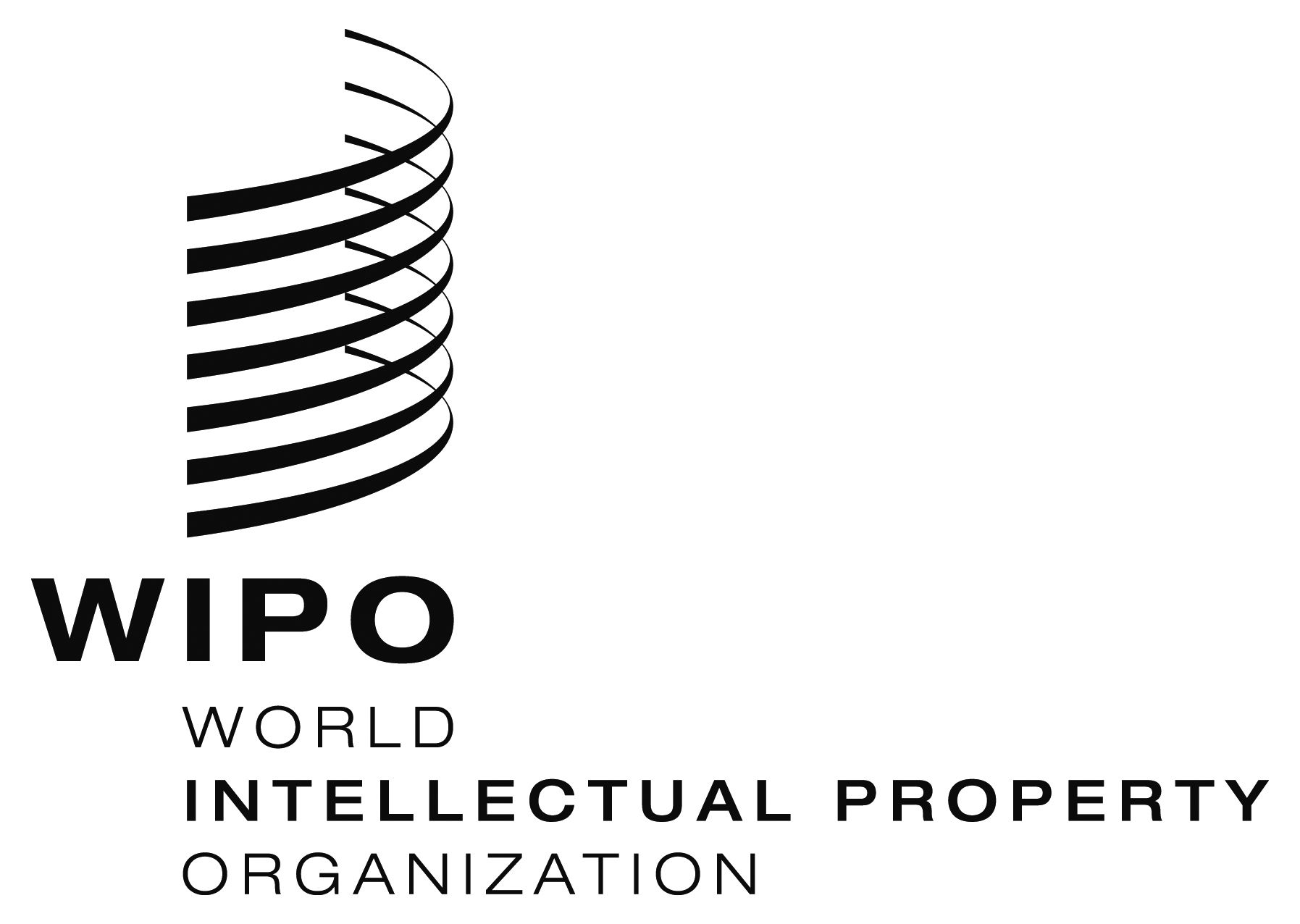 EWIPO/IP/ITAI/GE/18/INF 1 PROV.  WIPO/IP/ITAI/GE/18/INF 1 PROV.  WIPO/IP/ITAI/GE/18/INF 1 PROV.  ORIGINAL:  English ORIGINAL:  English ORIGINAL:  English DATE:  fEBRUARY 1, 2018 DATE:  fEBRUARY 1, 2018 DATE:  fEBRUARY 1, 2018 